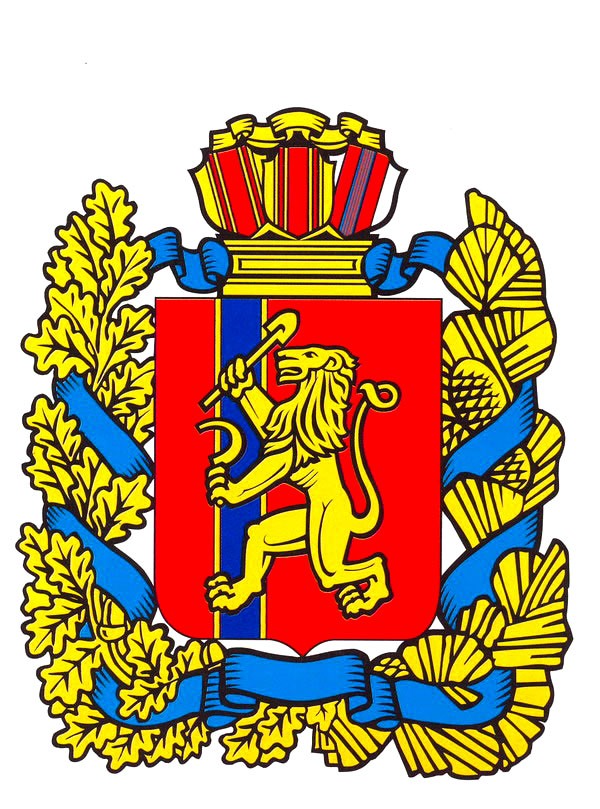 Малиновский сельский Совет депутатовСаянского района Красноярского краяРЕШЕНИЕс. Малиновка05.07.2018                                                                                                         №71О внесении изменений и дополнений в Устав  муниципального образованияМалиновский сельсовет Саянского района Красноярского края	В целях  приведения Устава муниципального образования Малиновский сельсовет в соответствие с Федеральным законом от 06.10.2003 №131-ФЗ «Об общих принципах организации местного самоуправления в Российской Федерации», в соответствие со ст.8 Закона края от 26.06.2008 N 6-1832 (ред. от 29.06.2017) «О гарантиях осуществления полномочий депутата, члена выборного органа местного самоуправления, выборного должностного лица местного самоуправления в Красноярском крае», соответствии со ст.44 Федерального закона «Об общих принципах организации местного самоуправления в Российской Федерации», руководствуясь статьей 24 Устава муниципального образования  Малиновский сельсовет, Малиновский сельский Совет депутатов  РЕШИЛ:Внести в Устав Малиновского сельсовета Саянского района Красноярского края следующие изменения: 1.1. Часть 7 статьи 5 устава изложить в следующей редакции: «7. Нормативные акты органов и должностных лиц местного самоуправления, затрагивающие права, свободы и обязанности человека и гражданина, устанавливающие правовой статус организаций, учредителем которых выступает муниципальное образование, а также соглашения, заключаемые между органами местного самоуправления, вступают в силу после их официального опубликования (обнародования), в порядке, предусмотренном подпунктами 7.1. и 7.2».1.2. В подпункте 7.1. статьи 5 устава после слов «Опубликование муниципальных правовых актов» добавить слова «и соглашений,  заключаемых между органами местного самоуправления,».1.3. В подпункте 7.2. статьи 5 устава  слова «Обнародование муниципального нормативного правового акта происходит путем доведения его полного текста»  заменить на  слова «Обнародование муниципальных правовых актов и соглашений, заключаемых между органами местного самоуправления, происходит путем доведения текста акта и соглашения».1.4.  Пункт 1.12.  части 1 статьи 8 устава исключить. 1.5.  Пункт 1.16 части 1 статьи 8 устава изложить в следующей редакции: «1.16. обеспечение условий для развития на территории поселения физической культуры, школьного спорта и массового спорта, организация проведения официальных физкультурно-оздоровительных и спортивных мероприятий поселения».1.6.   Пункт  1.20.  части 1 статьи 8 изложить в следующей редакции: «1.20. утверждение правил благоустройства территории поселения, осуществление контроля за их соблюдением, организация благоустройства территории поселения в соответствии с указанными правилами;».1.7. Пункт 12 части 1 статьи 12.1 устава  признать утратившим силу.1.8. Статью 12.1  части 1 дополнить пунктом 17 следующего содержания:«17) оказание содействия развитию физической культуры и спорта инвалидов, лиц с ограниченными возможностями здоровья, адаптивной физической культуры и адаптивного спорта».1.9. Часть 10 статьи 15 устава изложить в новой редакции:«Глава сельсовета должен соблюдать ограничения, запреты, исполнять обязанности, которые установлены Федеральным законом от 25 декабря 2008 года N 273-ФЗ "О противодействии коррупции", Федеральным законом от 3 декабря 2012 года N 230-ФЗ "О контроле за соответствием расходов лиц, замещающих государственные должности, и иных лиц их доходам", Федеральным законом от 7 мая 2013 года N 79-ФЗ "О запрете отдельным категориям лиц открывать и иметь счета (вклады), хранить наличные денежные средства и ценности в иностранных банках, расположенных за пределами территории Российской Федерации, владеть и (или) пользоваться иностранными финансовыми инструментами".1.10. Статью 19 устава изложить в следующей редакции: «Статья19. Исполнение полномочий Главы сельсовета1. В случае досрочного прекращения полномочий Главы сельсовета либо применения к нему по решению суда мер процессуального принуждения в виде заключения под стражу или временного отстранения от должности его полномочия временно исполняет заместитель Главы сельсовета, а в случае, если указанное лицо не назначено или временно отсутствует, то эти обязанности исполняет должностное лицо органов местного самоуправления, определенное Малиновским сельским Советом депутатов.2. В случае временного отсутствия Главы сельсовета (отпуск, болезнь, командировка и т.д.) его полномочия временно исполняет заместитель Главы сельсовета, а в случае, если указанное лицо не назначено или временно отсутствует, то эти обязанности исполняет должностное лицо органов местного самоуправления, определенное Малиновским сельским Советом депутатов». 1.11. В части 3 статьи 21 устава после слов «обязанности человека и гражданина,» добавить слова «устанавливающие правовой статус организаций, учредителем которых выступает муниципальное образование, а также соглашения, заключаемые между органами местного самоуправления,».1.12. Пункт 3 части 1 статьи 24 изложить в следующей редакции:«3)  утверждение  стратегии социально-экономического развития сельсовета».1.13. Пункт 3 части 1 статьи 24  дополнить   подпунктом 3.1.:«3.1.) утверждение правил благоустройства территории сельсовета».1.14. В части 6 статьи 28 устава после слов «обязанности человека и гражданина,» добавить слова «устанавливающие правовой статус организаций, учредителем которых выступает муниципальное образование, а также соглашения, заключаемые между органами местного самоуправления,».1.15.  Пункт 3 части 1 статьи 33 изложить в следующей редакции:«3) разрабатывает и выполняет стратегии социально-экономического развития сельсовета;».1.16. В пунктах г) и в) части 4 статьи 33.1.  после слов «окружающей среде,» добавить слова «объектам культурного наследия (памятникам истории и культуры) народов Российской Федерации,».1.17. Статью 42 устава  изложить в следующей редакции:«1. Для обсуждения проектов муниципальных правовых актов по вопросам, указанным в части 2 настоящей статьи, с участием жителей поселения главой поселения, Советом депутатов поселения проводятся публичные слушания.2.  На публичные слушания должны выноситься:1) проект устава муниципального образования, а также проект муниципального нормативного правового акта о внесении изменений и дополнений в данный устав, кроме случаев, когда в устав муниципального образования вносятся изменения в форме точного воспроизведения положений Конституции Российской Федерации, федеральных законов, конституции (устава) или законов субъекта Российской Федерации в целях приведения данного устава в соответствие с этими нормативными правовыми актами;2) проект местного бюджета и отчет о его исполнении;2.1) проект стратегии социально-экономического развития муниципального образования;3) проекты генеральных планов, проекты правил землепользования и застройки, проекты планировки территории, проекты межевания территории, проекты правил благоустройства территорий, проекты, предусматривающие внесение изменений в один из указанных утвержденных документов, проекты решений о предоставлении разрешения на условно разрешенный вид использования земельного участка или объекта капитального строительства, проекты решений о предоставлении разрешения на отклонение от предельных параметров разрешенного строительства, реконструкции объектов капитального строительства, вопросы изменения одного вида разрешенного использования земельных участков и объектов капитального строительства на другой вид такого использования при отсутствии утвержденных правил землепользования и застройки;4) вопросы о преобразовании поселений, за исключением случаев, если в соответствии со статьей 13 Федерального закона от 6 октября 2003 года № 131-ФЗ «Об общих принципах организации местного самоуправления в Российской Федерации» для преобразования муниципального образования требуется получение согласия населения муниципального образования, выраженного путем голосования либо на сходах граждан;3. На публичные слушания могут выноситься иные вопросы по инициативе главы поселения, Совета депутатов поселения, а также по инициативе населения, поддержанной 3 % жителей поселения, обладающих избирательным правом.Инициатива населения должна быть подтверждена подписями в подписных листах.Публичные слушания, проводимые по инициативе населения или Совета депутатов, назначаются Советом депутатов, а по инициативе Главы поселения - Главой поселения.Совет депутатов обязан назначить публичные слушания в течение 20 дней с даты поступления в его адрес документов, подтверждающих инициативу граждан по проведению публичных слушаний.4. Жители поселения должны быть извещены о проведении публичныхслушаний не позднее, чем за 10 дней до даты проведения слушаний. Жители поселения оповещаются о проведении публичных слушаний путем размещения на специальных информационных стендах администрации сельсовета и  в местах с массовым  пребыванием граждан.Извещение о проведении публичных слушаний должно содержать информацию о дате, времени и месте проведения слушаний, о вопросе, выносимом на публичные слушания, о порядке ознакомления с проектом правового акта, выносимого на публичные слушания, либо с иными материалами, знакомство с которыми необходимо для эффективного участия граждан в публичных слушаниях. 5. Результаты публичных слушаний, включая мотивированное обоснование принятых решений, подлежат обязательному опубликованию. 6. Особенности проведения публичных слушаний определяются нормативным правовым актом сельского Совета депутатов. Особенности проведения публичных слушаний по вопросу, предусмотренному пунктом 3 части 2 настоящей статьи, определяются нормативным правовым актом сельского Совета депутатов с учетом положений законодательства о градостроительной деятельности».1.18.  Статью 44.1. устава изложить в следующей редакции:«Статья 44.1.  Староста сельского населенного пункта1. Староста сельского населенного пункта (староста) – лицо, уполномоченное представлять интересы жителей сельского населенного пункта, расположенного в поселении, во взаимоотношениях с органами местного самоуправления. Староста действует на общественных началах на принципах законности и добровольности.2. Староста назначается Советом депутатов, по представлению схода граждан сельского населенного пункта из числа лиц, проживающих на территории данного сельского населенного пункта и обладающих активным избирательным правом.Срок полномочий старосты - 5 лет. Полномочия старосты подтверждаются выпиской из решения схода по выбору старосты и/или удостоверением. 3. Старостой не может быть назначено лицо:1) замещающее государственную должность, должность государственной гражданской службы, муниципальную должность или должность муниципальной службы;2) признанное судом недееспособным или ограниченно дееспособным;3) имеющее непогашенную или неснятую судимость.4. Староста для решения возложенных на него задач:1) взаимодействует с органами местного самоуправления, муниципальными предприятиями и учреждениями и иными организациями по вопросам решения вопросов местного значения в сельском населенном пункте;2) взаимодействует с населением, в том числе посредством участия в сходах, собраниях, конференциях граждан, направляет по результатам таких мероприятий обращения и предложения, в том числе оформленные в виде проектов муниципальных правовых актов, подлежащие обязательному рассмотрению органами местного самоуправления;3) информирует жителей сельского населенного пункта по вопросам организации и осуществления местного самоуправления, а также содействует в доведении до их сведения иной информации, полученной от органов местного самоуправления;4) содействует органам местного самоуправления в организации и проведении публичных слушаний и общественных обсуждений, обнародовании их результатов в сельском населенном пункте.5. В ходе реализации возложенных на него задач староста:1) привлекает жителей населенного пункта к работам по благоустройству, озеленению и улучшению санитарного состояния населенного пункта, детских и спортивных площадок, поддержанию в надлежащем состоянии кладбищ, братских могил;2) содействует в реализации прав и законных интересов жителей населенного пункта путем направления в органы государственной власти и местного самоуправления заявлений, предложений и жалоб граждан;3) выясняет мнение жителей населенного пункта по проектам решений представительного органа путем их обсуждения;4) разрабатывает и вносит на рассмотрение в органы местного самоуправления предложения по программе развития населенного пункта, по организации работы учреждений здравоохранения, культуры, торговли, образования, по благоустройству населенного пункта, сохранности и надлежащего использования муниципального жилищного фонда, охраны природы, рационального использования природных ресурсов, развития фермерских (крестьянских) хозяйств;5) обращается в органы или к должностным лицам местного самоуправления во внеочередном порядке по вопросам взаимодействия органа местного самоуправления и жителей населенного пункта.6. О своей работе староста отчитывается не реже 1 раза в год на сходе граждан, проводимом на территории населенного пункта.7. Полномочия старосты прекращаются досрочно по решению представительного органа муниципального образования, в состав которого входит данный сельский населенный пункт, по представлению схода граждан сельского населенного пункта, а также в случаях, установленных пунктами 1 - 7 части 10 статьи 40 Федерального закона от 06.10.2003 № 131-ФЗ «Об общих принципах организации местного самоуправления в Российской Федерации».1.19. Части 4 и 5  статьи 55 изложить в следующей редакции:«4. Малиновский сельсовет может создавать муниципальные предприятия и учреждения, участвовать в создании хозяйственных обществ, в том числе межмуниципальных, необходимых для осуществления полномочий по решению вопросов местного значения сельсовета.5. Руководители муниципальных предприятий и учреждений направляют   отчеты о деятельности данных предприятий и учреждений в администрацию сельсовета в следующие сроки: годовой – до 30 марта следующего за отчетным годом; квартальный – в течение месяца после окончания квартала.Администрация сельсовета, в течение 10 дней назначает дату для заслушивания отчетов. По результатам заслушивания принимается решение об итоговой оценке деятельности соответствующего предприятия или учреждения. По решению администрации сельсовета отчеты о деятельности предприятий и учреждений могут заслушиваться на заседаниях Совета депутатов».1.20.  Части 1-6 статьи 65.1. изложить в следующей редакции:«1. Лица, замещавшие муниципальные должности на постоянной основе не менее шести лет и получавшие денежное вознаграждение за счет средств местного бюджета, прекратившие исполнение полномочий (в том числе досрочно), имеют право на пенсию за выслугу лет, устанавливаемую к страховой пенсии по старости (инвалидности), назначенной в соответствии с Федеральным законом «О страховых пенсиях», либо к пенсии, досрочно назначенной в соответствии с Законом Российской Федерации «О занятости населения в Российской Федерации» (далее - страховая пенсия по старости (инвалидности)», а также к пенсии по государственному пенсионному обеспечению, назначенной в соответствии с подпунктами 2 и 4 пункта 1 статьи 4 Федерального закона от 15.12.2001 № 166-ФЗ «О государственном пенсионном обеспечении в Российской Федерации».2. Перечень оснований, по которым право на пенсию за выслугу лет не устанавливается, определяется пунктом 2 ст.8 Закона Красноярского края от 26.06.2008 №6-1832 «О гарантиях осуществления полномочий депутата, члена выборного органа местного самоуправления, выборного должностного лица местного самоуправления в Красноярском крае». 3. Пенсия за выслугу лет, выплачиваемая за счет средств местного бюджета, устанавливается в таком размере, чтобы сумма страховой пенсии по старости (инвалидности), фиксированной выплаты к страховой пенсии, повышений фиксированной выплаты к страховой пенсии, установленных в соответствии с Федеральным законом «О страховых пенсиях», пенсии по государственному пенсионному обеспечению (государственной пенсии) и пенсии за выслугу лет составляла 45 процентов ежемесячного денежного вознаграждения, с учетом районного коэффициента и процентной надбавки к заработной плате за стаж работы в районах Крайнего Севера и приравненных к ним местностях, в иных местностях края с особыми климатическими условиями, при наличии срока исполнения полномочий по муниципальной должности шесть лет. Размер пенсии за выслугу лет увеличивается на четыре процента ежемесячного денежного вознаграждения за каждый последующий год исполнения полномочий по муниципальной должности, при этом сумма страховой пенсии по старости (инвалидности), фиксированной выплаты к страховой пенсии, повышений фиксированной выплаты к страховой пенсии, пенсии по государственному пенсионному обеспечению и пенсии за выслугу лет не может превышать 75 процентов ежемесячного денежного вознаграждения с учетом районного коэффициента и процентной надбавки к заработной плате за стаж работы в районах Крайнего Севера и приравненных к ним местностях, в иных местностях края с особыми климатическими условиями. При определении размера пенсии за выслугу лет в порядке, установленном настоящей статьей, не учитываются суммы, предусмотренные пунктом 3 статьи 14 Федерального Закона «О государственном пенсионном обеспечении в Российской Федерации». Размер пенсии за выслугу лет исчисляется исходя из денежного вознаграждения по соответствующей должности на момент назначения пенсии.4. Увеличение месячного денежного вознаграждения по муниципальной должности, занимаемой на день прекращения полномочий, является основанием для перерасчета пенсии за выслугу лет. Размер пенсии за выслугу лет пересчитывается также при изменении размера страховой пенсии по старости (инвалидности), фиксированной выплаты к страховой пенсии, повышений фиксированной выплаты к страховой пенсии, пенсии по государственному пенсионному обеспечению, с учетом которых установлена пенсия за выслугу лет. 5. Порядок назначения пенсии за выслугу лет устанавливается в соответствии с пунктом 6 статьи 8 Закона Красноярского края от 26.06.2008 №6-1832 «О гарантиях осуществления полномочий депутата, члена выборного органа местного самоуправления, выборного должностного лица местного самоуправления в Красноярском крае». 6. В случае отсутствия необходимого срока исполнения полномочий для установления пенсии за выслугу лет по основаниям, установленным статьей 8 Закона края, лицо, замещавшее муниципальную должность и имеющее по совокупности стаж муниципальной службы минимальная продолжительность которого для назначения пенсии за выслугу лет в соответствующем году определяется согласно приложению к Федеральному закону «О государственном пенсионном обеспечении в Российской Федерации», имеет право на назначение пенсии за выслугу лет в порядке и размере, предусмотренных муниципальным правовым актом Совета депутатов для назначения пенсии за выслугу лет муниципальным служащим». 1.21.  часть 5 статьи 70  изложить в следующей редакции:«5. Изменения и дополнения, внесенные в устав муниципального образования и изменяющие структуру органов местного самоуправления, разграничение полномочий между органами  местного самоуправления (за исключением  случаев  приведения устава муниципального образования в соответствие с федеральными законами, а также изменения  полномочий, срока полномочий, порядка избрания выборных должностных лиц местного самоуправления), вступают в силу после истечения срока полномочий представительного органа муниципального образования, принявшего муниципальный правовой акт о внесении в устав муниципального образования указанных изменений и дополнений».2.  Контроль за исполнением настоящего решения возложить  на главу сельсовета.3.  Направить настоящее решение в Управление Министерства юстиции Российской Федерации по Красноярскому краю для государственной регистрации.4. Настоящее решение после   государственной регистрации вступает в силу со дня официального опубликования в газете «Вести поселения» и подлежит размещению в информационно-телекоммуникационной сети Интернет на сайте администрации Саянского района www.adm-sayany.ru.Глава Малиновского сельсовета 				А. И. Мазуров